,,PIOSENKA MAŁEGO PATRIOTY’’DZIEŃ DOBRY KOCHANI  W związku ze zbliżającymi się majowymi  świętami narodowymi zapraszam Was do wspólnej zabawy Dziś  posłuchajmy, zaśpiewajmy razem piosenkę o nas – o POLAKACH :https://www.youtube.com/watch?v=s0UnIDMc_aQJak być dobrym Polakiem?  Oto przepis  - w piosence, więcZaśpiewajmy razem  ,,…Uczmy się kochać kraj rodzinny i to od najmłodszych lat …’’ Miłej zabawy!Poniżej przesyłam tekst i puzzle dla chętnych z pozdrowieniami,Ewa WajerPiosenka małego patrioty1. Kto ty jesteś? Polak mały!Mieszkasz w Polsce? Właśnie tak!Orzeł Biały jest wspaniały.To jest godło! To nasz znak!Naszą flagę zgodnie dzieląnajpiękniejsze barwy dwie.Biel z czerwienią, czerwień z bielą,ja im wierny zostać chcę.Ref. Ucz się kochać kraj rodzinnyi to od najmłodszych lat.Ważne, by szanować innych,byś rozumiał lepiej świat. (refren 2x)2. Moja szkoła, dom, rodzinato ojczyzna, którą znam.Swoje życie tu zaczynam,tu dorosłym zostać mam.Wobec wrogów trzeba twardo,lecz odróżniaj: wróg – czy gość?I nie traktuj go z pogardą,by nie gardził tobą ktoś.Ref. Ucz się kochać kraj rodzinnyi to od najmłodszych lat.Ważne, by szanować innych,byś rozumiał lepiej świat. (refren 2x)23. Patriotyzm jest jak wiara:serce pełne wiary miej.A kto wierzy, ten się stara,więc dla kraju staraj się!Z mądrych dzieci – dobrzy ludzie.Z dobrych ludzi – mądry dzień.W takim świecie chcę się budzić,w takim świecie rosnąć chcę!Ref. Ucz się kochać kraj rodzinnyi to od najmłodszych lat.Ważne, by szanować innych,byś rozumiał lepiej świat. (refren 2x)muzyka: Mariusz Matuszewski, słowa: Marcin Przewoźniak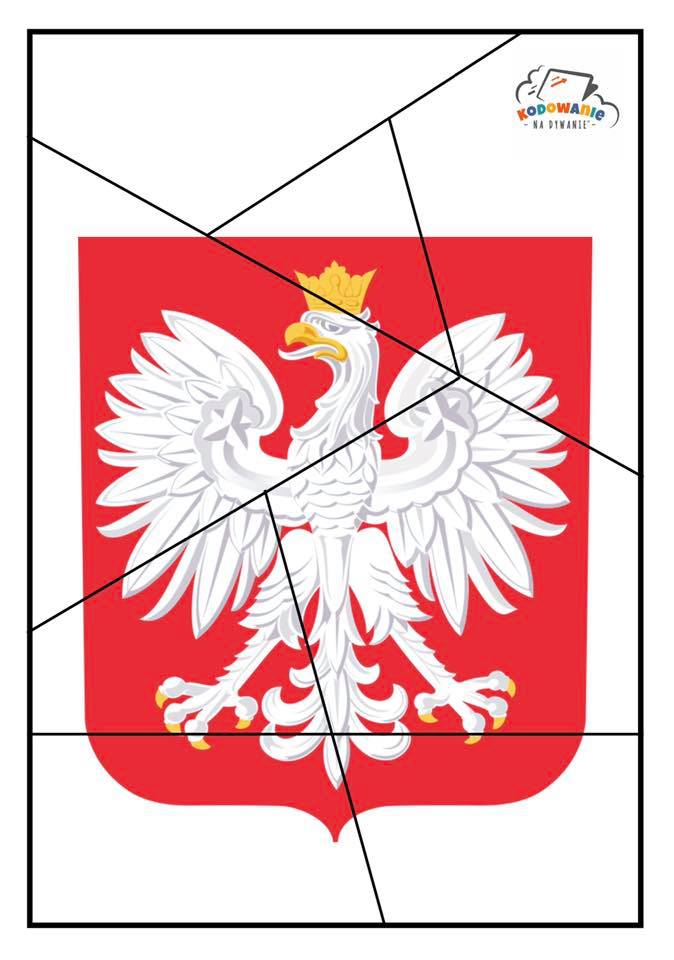 